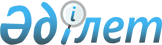 О предоставлении специалистам в области здравоохранения, образования, социального обеспечения, культуры, спорта и агропромышленного комплекса, прибывшим для работы и проживания в сельские населенные пункты, подъемного пособия и социальной поддержки для приобретения или строительства жилья на 2017 годРешение Астраханского районного маслихата Акмолинской области от 17 февраля 2017 года № 6С-16-3. Зарегистрировано Департаментом юстиции Акмолинской области 10 марта 2017 года № 5814      Примечание РЦПИ.

      В тексте документа сохранена пунктуация и орфография оригинала.

      В соответствии с пунктом 8 статьи 18 Закона Республики Казахстан от 8 июля 2005 года "О государственном регулировании развития агропромышленного комплекса и сельских территорий", постановлением Правительства Республики Казахстан от 18 февраля 2009 года № 183 "Об определении размеров предоставления мер социальной поддержки специалистам в области здравоохранения, образования, социального обеспечения, культуры, спорта и агропромышленного комплекса, прибывшим для работы и проживания в сельские населенные пункты", приказом Министра национальной экономики Республики Казахстан от 6 ноября 2014 года № 72 "Об утверждении Правил предоставления мер социальной поддержки специалистам в области здравоохранения, образования, социального обеспечения, культуры, спорта и агропромышленного комплекса, прибывшим для работы и проживания в сельские населенные пункты" (зарегистрирован в Реестре государственной регистрации нормативных правовых актов № 9946), Астраханский районный маслихат РЕШИЛ:

      1. Предоставить специалистам в области здравоохранения, образования, социального обеспечения, культуры, спорта и агропромышленного комплекса, прибывшим для работы и проживания в сельские населенные пункты на 2017 год:

      1) подъемное пособие в сумме, равной семидесятикратному месячному расчетному показателю;

      2) социальную поддержку для приобретения или строительства жилья –бюджетный кредит в сумме, не превышающей одну тысячу пятисоткратного размера месячного расчетного показателя.

      2. Настоящее решение вступает в силу со дня государственной регистрации в Департаменте юстиции Акмолинской области и вводится в действие со дня официального опубликования.



      "СОГЛАСОВАНО"



      17.02.2017 г.


					© 2012. РГП на ПХВ «Институт законодательства и правовой информации Республики Казахстан» Министерства юстиции Республики Казахстан
				
      Председатель сессии Астраханского
районного маслихата

А.Аскаров

      Секретарь Астраханского
районного маслихата

М.Қожахмет

      Аким Астраханского района

Т.Ерсеитов
